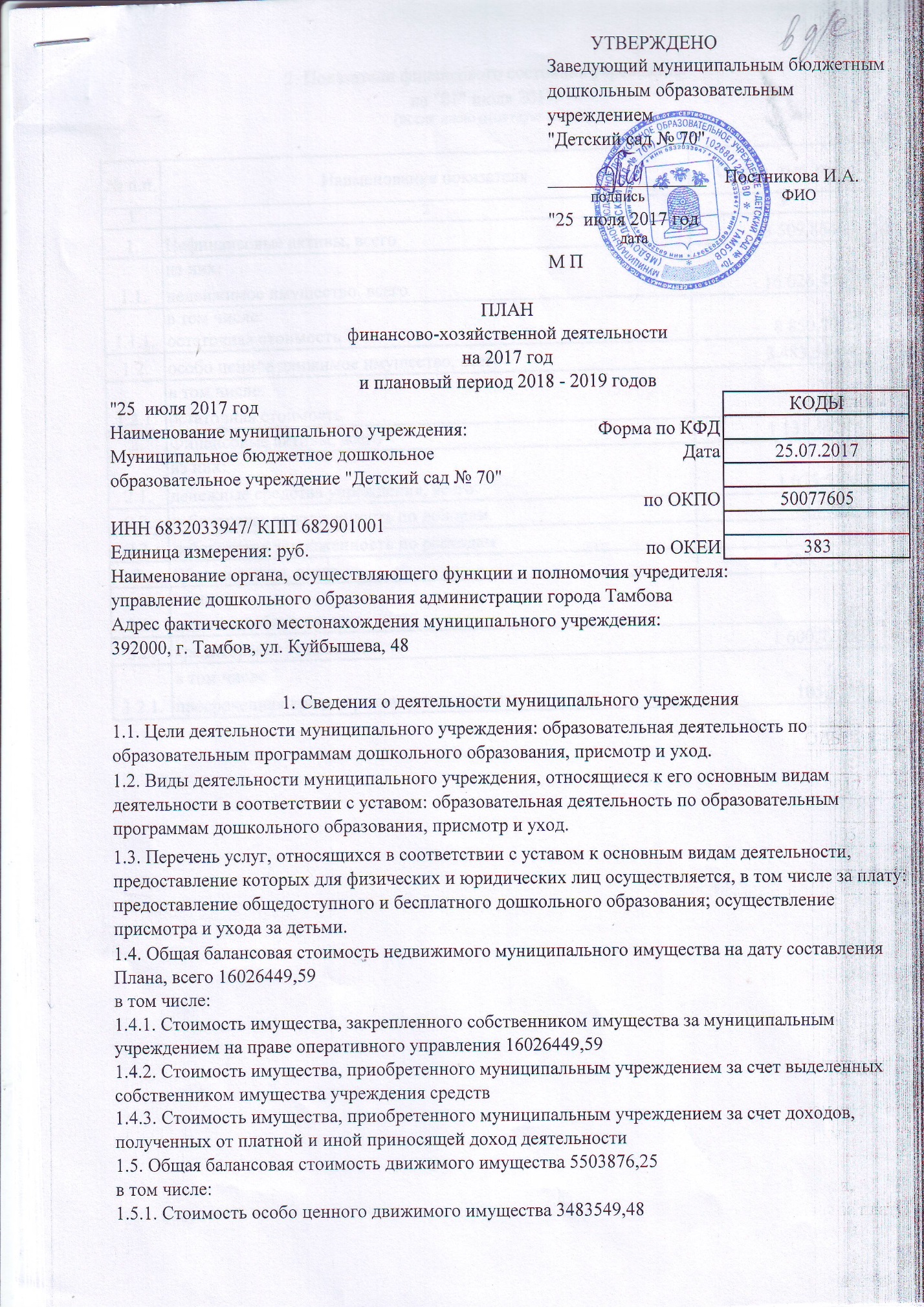 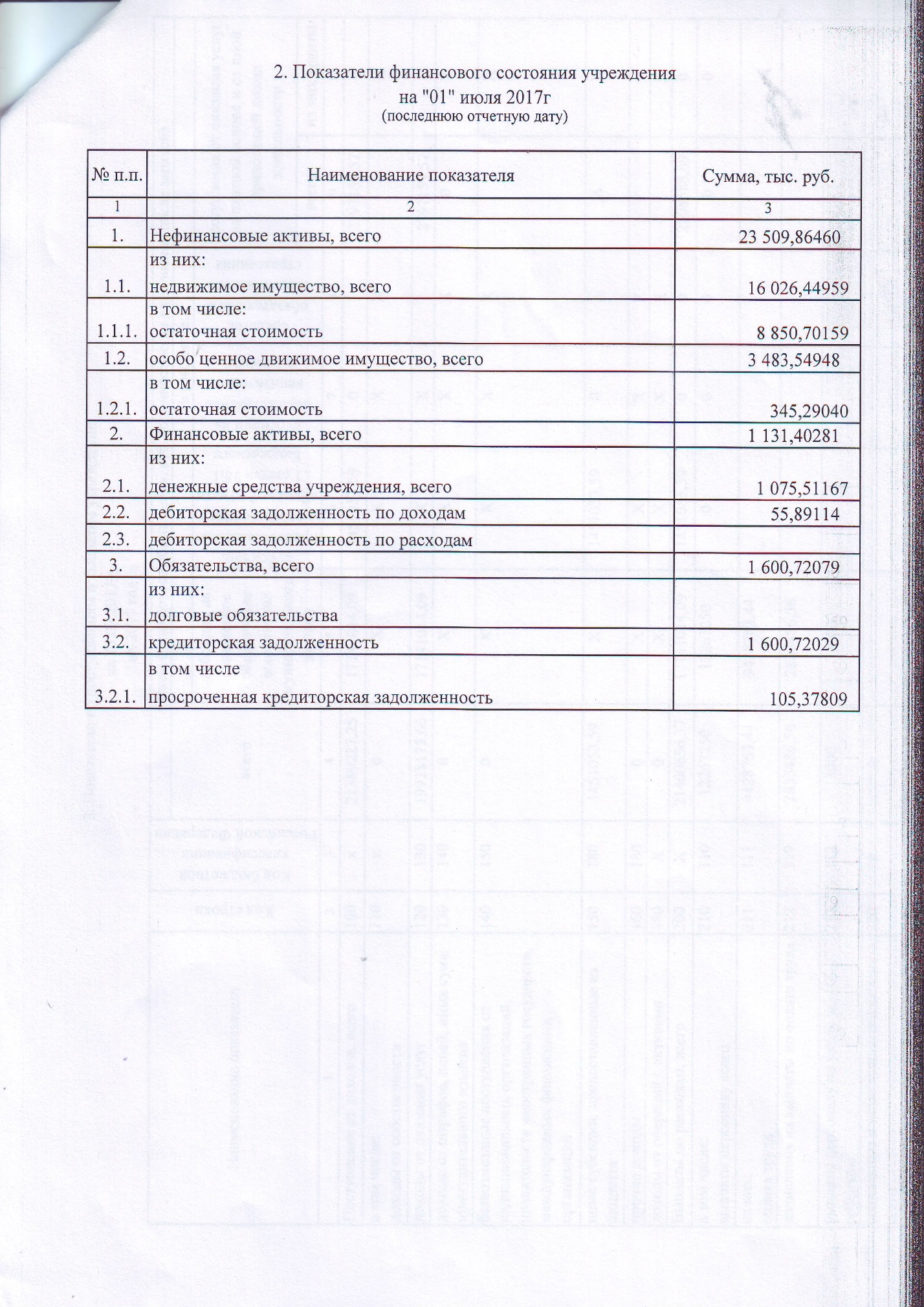  \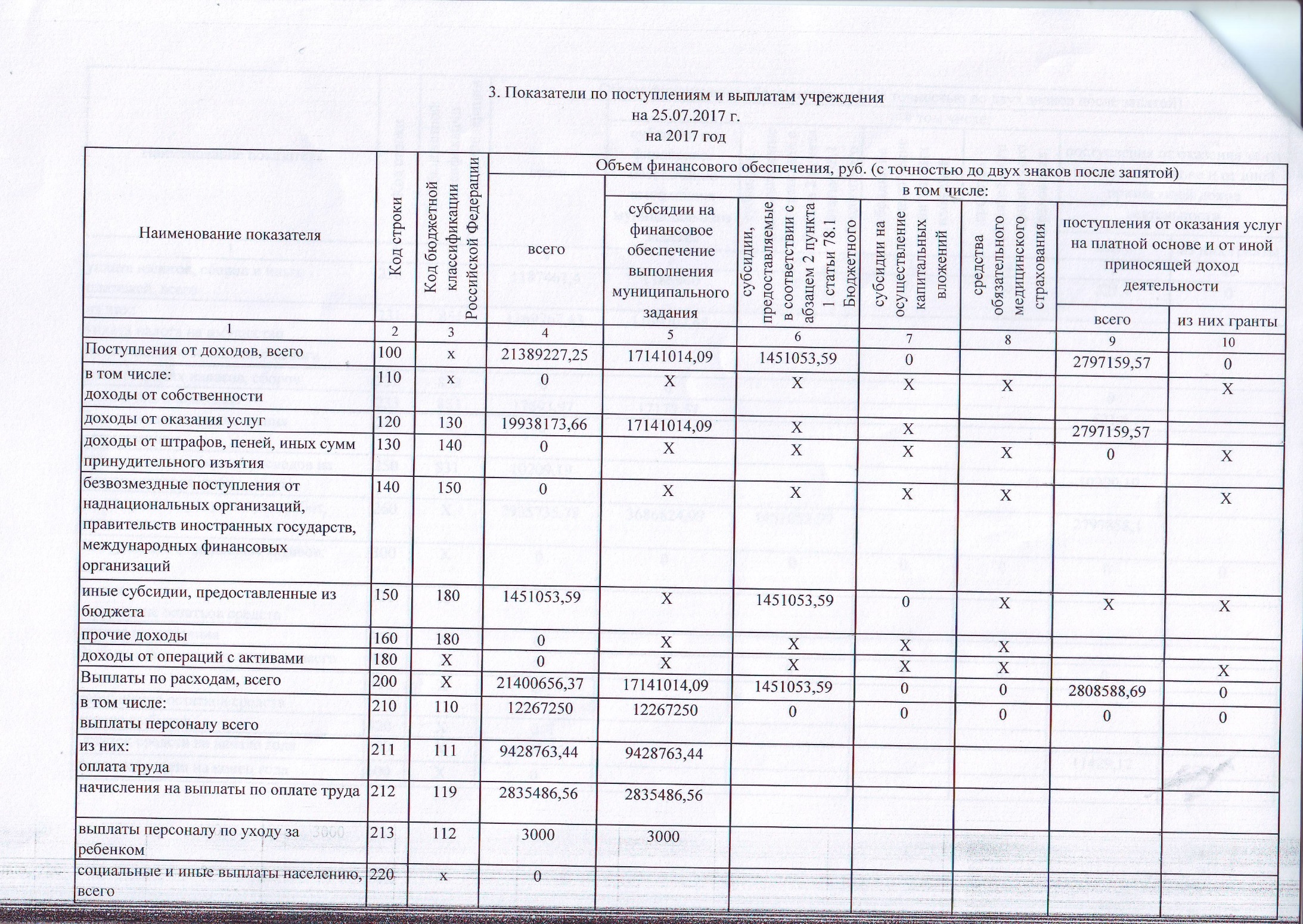 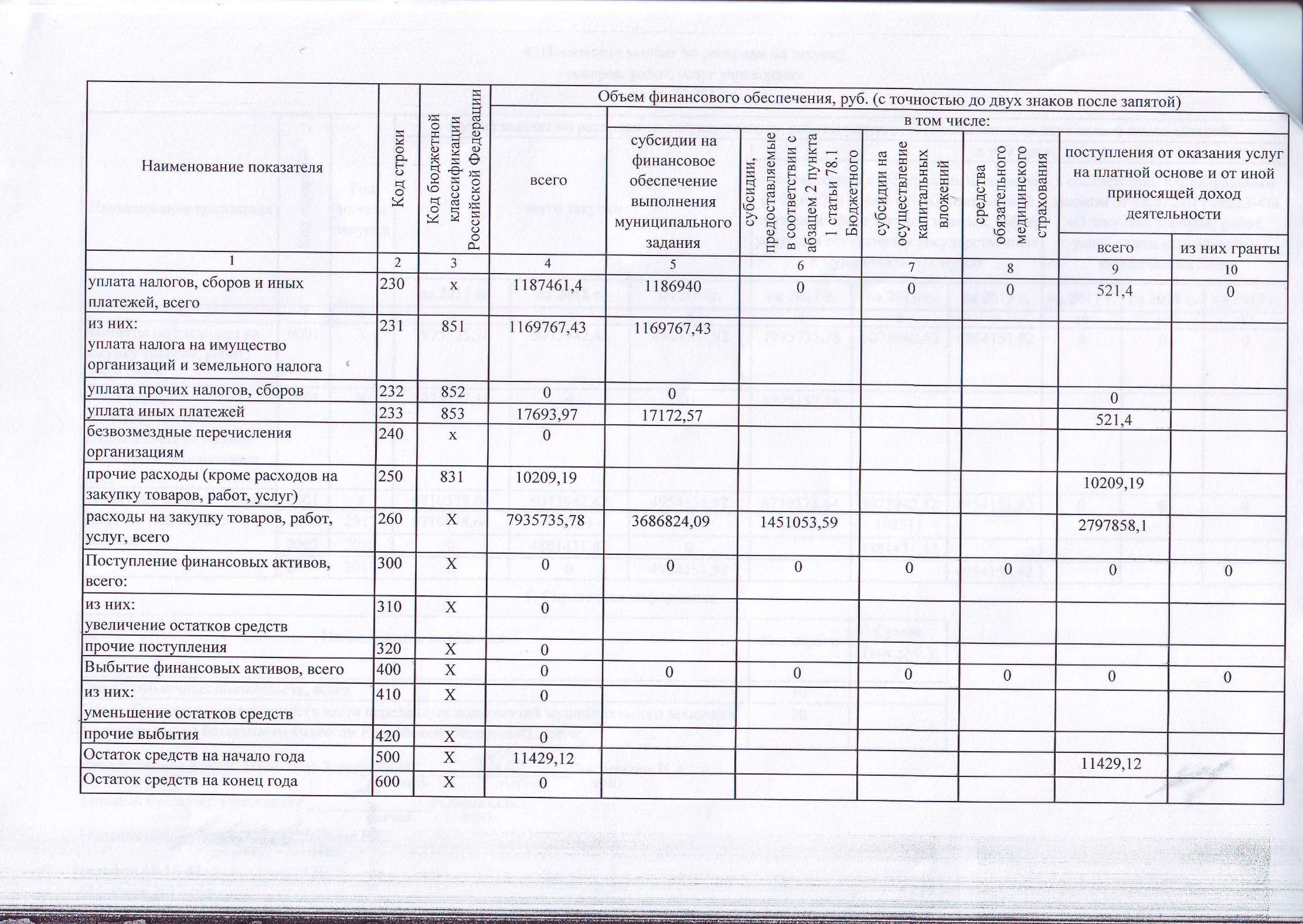 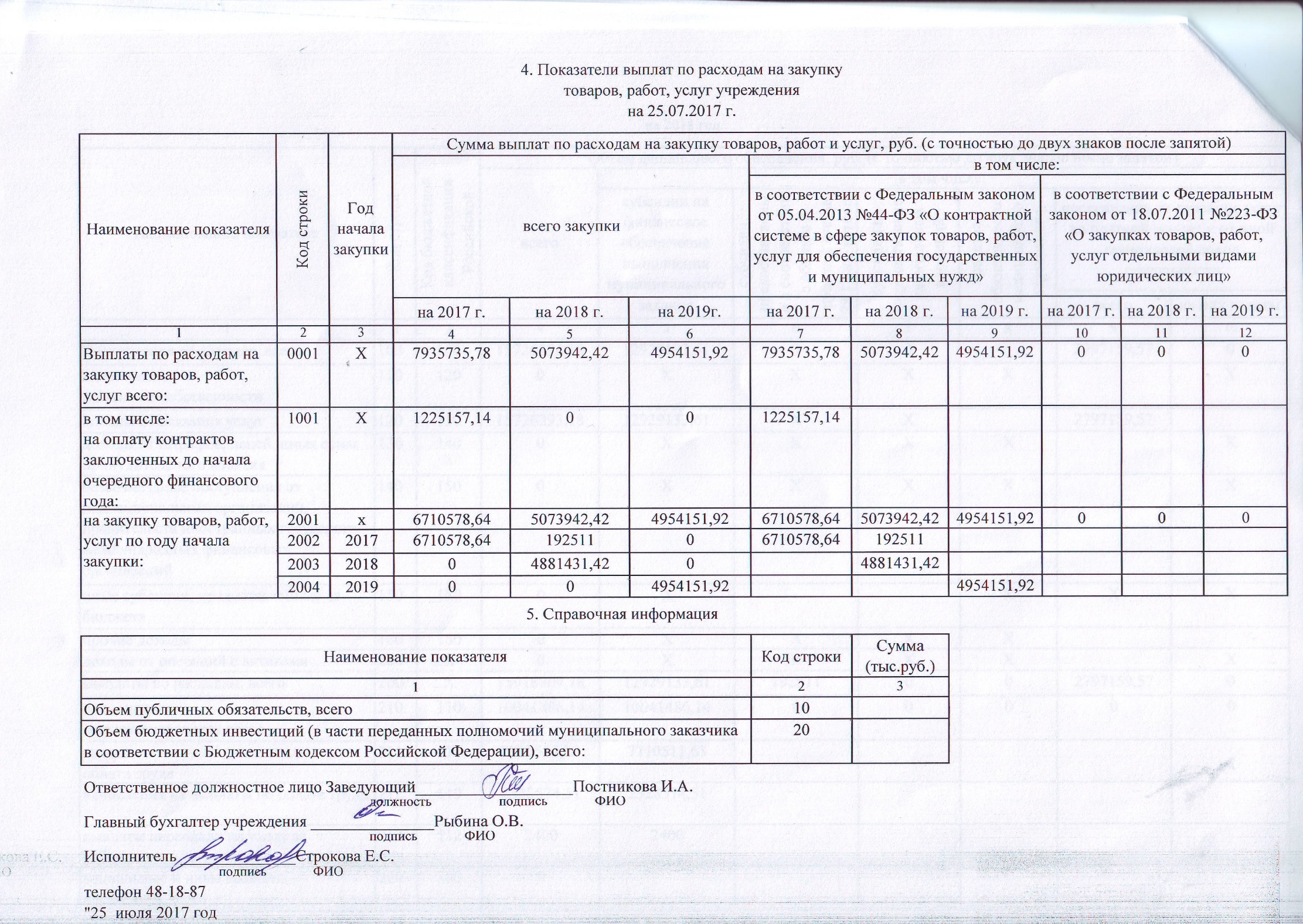 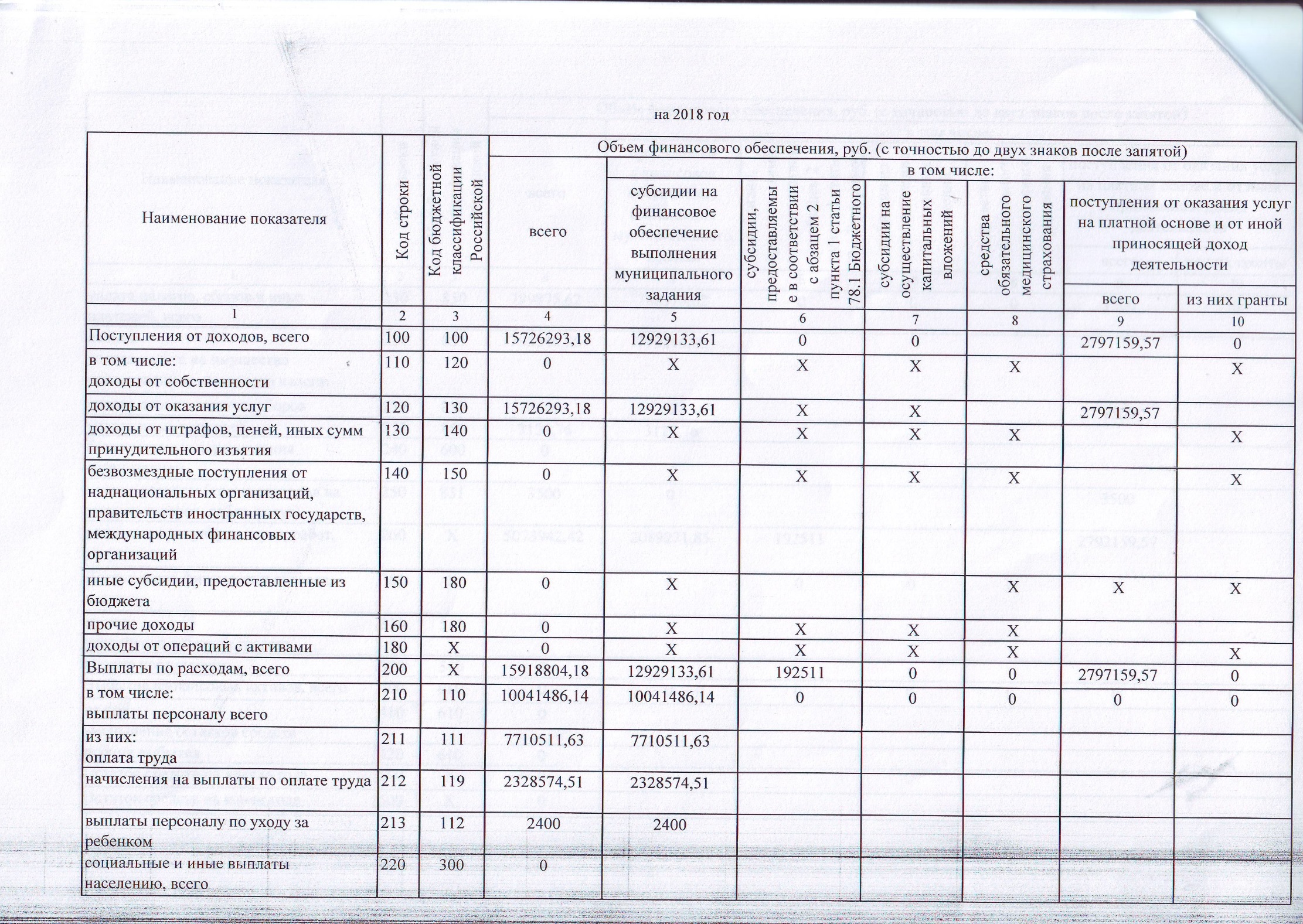 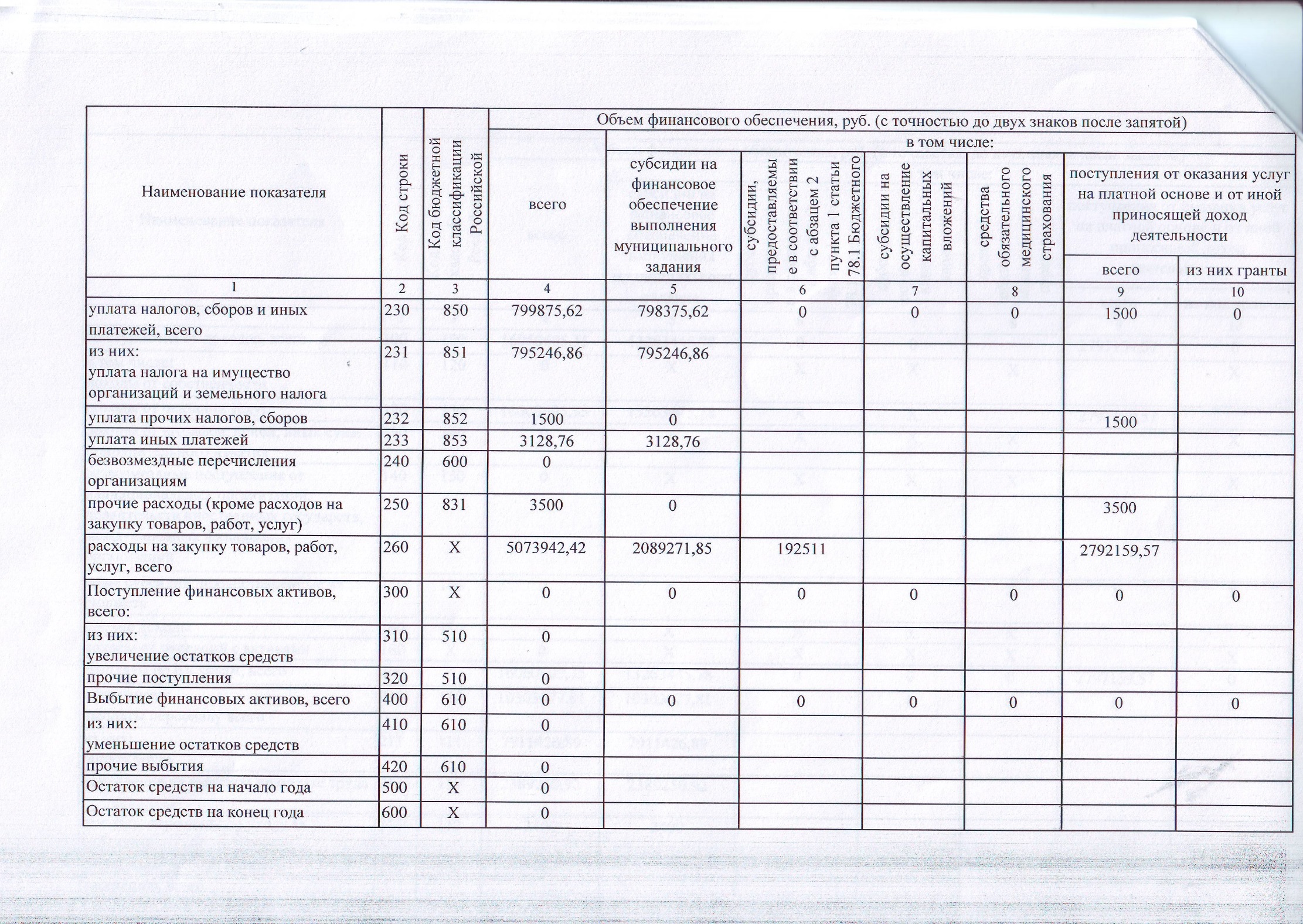 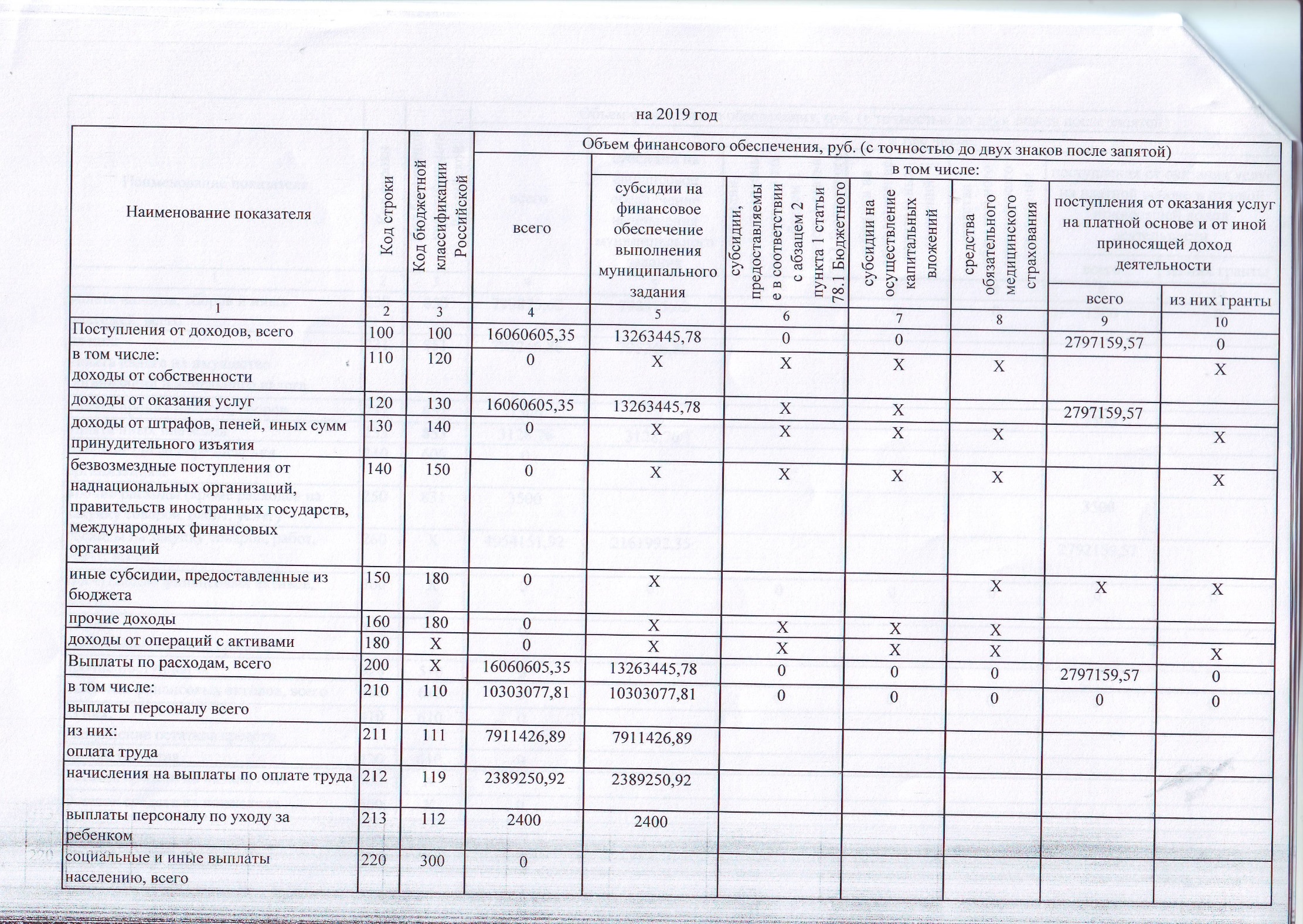 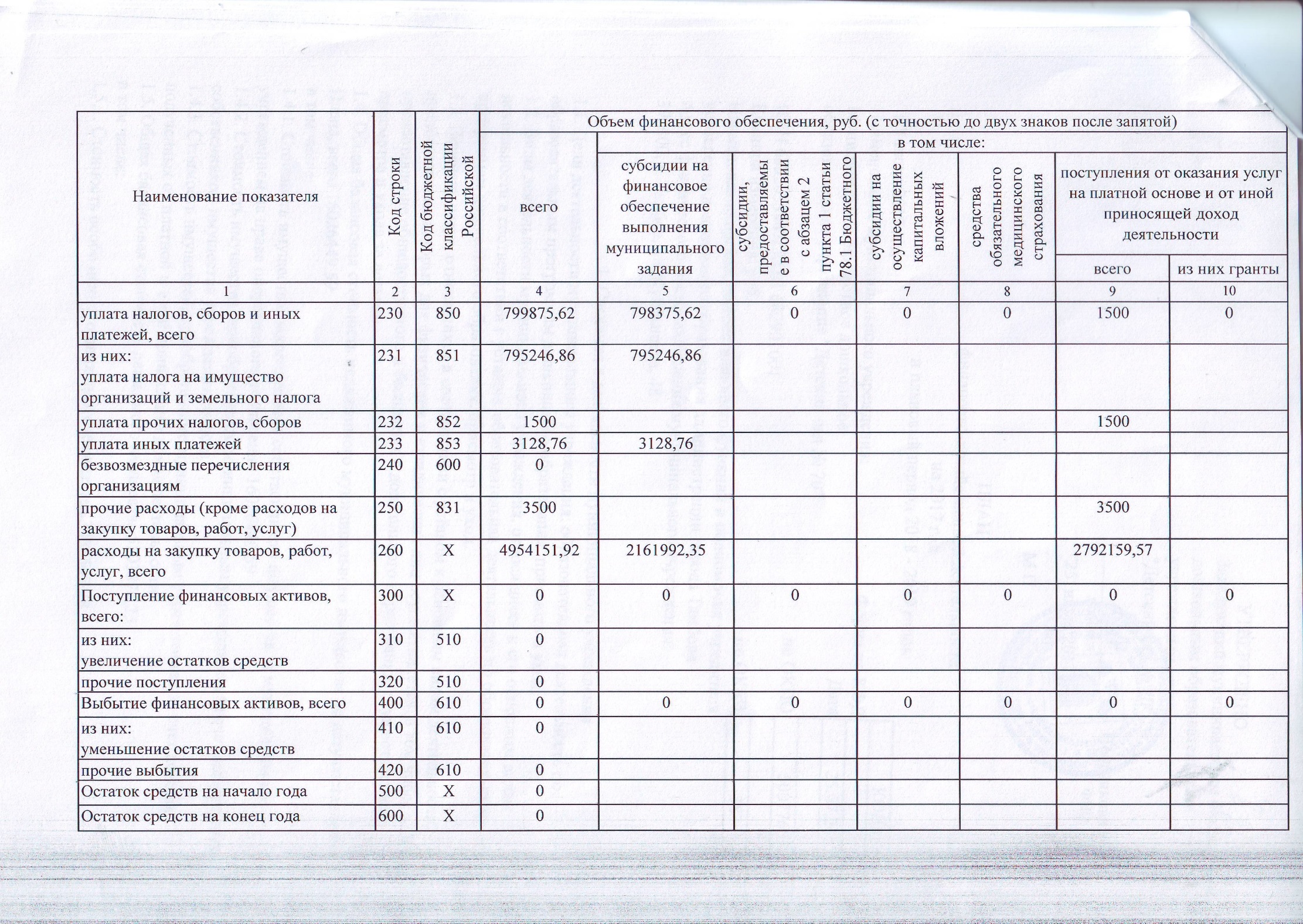 